   Приложение к                                                                                                                                                                                                                           постановлению Главы городского округа Лыткариноот 13.05.2019 №  389-п  Изменения в муниципальную программу «Развитие и функционирование дорожно-транспортного комплекса города Лыткарино» на 2017-2021 годы	1. Пункт «Источники финансирования муниципальной программы, в том числе по годам:» Раздела 1. «ПАСПОРТ МУНИЦИПАЛЬНОЙ ПРОГРАММЫ» изложить в новой редакции:	2. Пункт «Источники финансирования подпрограммы, в том числе по годам:» Раздела 6. «ПАСПОРТ подпрограммы II «Дороги города Лыткарино» муниципальной программы «Развитие и функционирование дорожно-транспортного комплекса города Лыткарино» на 2017-2021 годы» изложить в новой редакции:	3. Раздел 7. «Перечень мероприятий подпрограммы II «Дороги города Лыткарино» муниципальной программы «Развитие и функционирование дорожно-транспортного комплекса города Лыткарино» на 2017-2021 годы изложить в новой редакции:	4. Пункт «Источники финансирования подпрограммы, в том числе по годам:» Раздела 8 «ПАСПОРТ Подпрограммы III «Безопасность дорожного движения» муниципальной программы «Развитие и функционирование дорожно-транспортного комплекса города Лыткарино» на 2017-2021 годы» изложить в новой редакции:	5. Раздел 9. «Перечень мероприятий подпрограммы III «Безопасность дорожного движения» муниципальной программы «Развитие и функционирование дорожно-транспортного комплекса города Лыткарино» на 2017-2021 годы» изложить в новой редакции: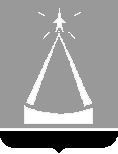 ГЛАВА ГОРОДСКОГО ОКРУГА ЛЫТКАРИНО МОСКОВСКОЙ ОБЛАСТИПОСТАНОВЛЕНИЕ13.05.2019 № 389-пг.о. ЛыткариноО внесении изменений в муниципальную программу«Развитие и функционирование дорожно-транспортного комплекса города Лыткарино» на 2017-2021 годыНа  основании Решения Совета депутатов городского округа Лыткарино от 11.04.2019 № 408/47 «О внесении изменений и дополнений в Решение Совета депутатов городского округа Лыткарино «Об утверждении   бюджета  города  Лыткарино на  2019 год и на плановый период 2020 и 2021 годов»», в соответствии со ст. 179 Бюджетного кодекса РФ, руководствуясь Положением о муниципальных программах города Лыткарино, утвержденным постановлением Главы города Лыткарино от 12.09.2013        № 665-п, с учётом заключения Контрольно-счетной палаты городского округа Лыткарино Московской области по результатам проведения финансово-экономической экспертизы № 35 от 22.04.2019, постановляю:1.  Внести изменения в муниципальную программу ««Развитие и функционирование дорожно-транспортного комплекса города Лыткарино» на 2017-2021 годы», утверждённую постановлением Главы города Лыткарино № 904-п от 30.12.2016 (прилагаются).2. Управлению жилищно-коммунального хозяйства и развития городской инфраструктуры города Лыткарино (Маслов В.В.) обеспечить опубликование настоящего постановления в установленном порядке и размещение на официальном сайте города Лыткарино в сети «Интернет».3. Контроль за исполнением настоящего постановления возложить на заместителя Главы Администрации городского округа Лыткарино Макарова Н.В.Е.В. СерёгинИсточники финансирования муниципальной программы, в том числе по годам: Расходы (тыс. рублей)Расходы (тыс. рублей)Расходы (тыс. рублей)Расходы (тыс. рублей)Расходы (тыс. рублей)Расходы (тыс. рублей)Источники финансирования муниципальной программы, в том числе по годам: Всего20172018201920202021Средства бюджета г. Лыткарино 271 218,358 637,256 212,152 852,051 758,551 758,5Средства бюджета Московской области52 074,024 963,014 111,013 000,00,00,0Всего по муниципальной программе323 292,383 600,270 323,165 852,051 758,551 758,5Планируемые результаты реализации муниципальной программыПланируемые результаты реализации муниципальной программы структурированы по задачам и годам их достижения и представлены в форме "Планируемые результаты реализации муниципальной программы" в соответствии с Разделом 3   муниципальной программы.Планируемые результаты реализации муниципальной программы структурированы по задачам и годам их достижения и представлены в форме "Планируемые результаты реализации муниципальной программы" в соответствии с Разделом 3   муниципальной программы.Планируемые результаты реализации муниципальной программы структурированы по задачам и годам их достижения и представлены в форме "Планируемые результаты реализации муниципальной программы" в соответствии с Разделом 3   муниципальной программы.Планируемые результаты реализации муниципальной программы структурированы по задачам и годам их достижения и представлены в форме "Планируемые результаты реализации муниципальной программы" в соответствии с Разделом 3   муниципальной программы.Планируемые результаты реализации муниципальной программы структурированы по задачам и годам их достижения и представлены в форме "Планируемые результаты реализации муниципальной программы" в соответствии с Разделом 3   муниципальной программы.Планируемые результаты реализации муниципальной программы структурированы по задачам и годам их достижения и представлены в форме "Планируемые результаты реализации муниципальной программы" в соответствии с Разделом 3   муниципальной программы.Источники финансирования подпрограммы,в том числе по годам:Расходы (тыс. рублей)Расходы (тыс. рублей)Расходы (тыс. рублей)Расходы (тыс. рублей)Расходы (тыс. рублей)Расходы (тыс. рублей)Источники финансирования подпрограммы,в том числе по годам:Всего20172018201920202021Средства бюджета г. Лыткарино157 721,435 948,131 550,430 222,930 000,030 000,0Средства бюджета Московской области52 074,024 963,014 111,013 000,00,00,0Всего по подпрограмме II209 795,460 911,145 661,443 222,930 000,030 000,0Планируемые результаты реализации подпрограммыПланируемые результаты реализации муниципальной программы структурированы по задачам и годам их достижения и представлены в форме "Планируемые результаты реализации муниципальной программы" в соответствии с Разделом 3   муниципальной программы.Планируемые результаты реализации муниципальной программы структурированы по задачам и годам их достижения и представлены в форме "Планируемые результаты реализации муниципальной программы" в соответствии с Разделом 3   муниципальной программы.Планируемые результаты реализации муниципальной программы структурированы по задачам и годам их достижения и представлены в форме "Планируемые результаты реализации муниципальной программы" в соответствии с Разделом 3   муниципальной программы.Планируемые результаты реализации муниципальной программы структурированы по задачам и годам их достижения и представлены в форме "Планируемые результаты реализации муниципальной программы" в соответствии с Разделом 3   муниципальной программы.Планируемые результаты реализации муниципальной программы структурированы по задачам и годам их достижения и представлены в форме "Планируемые результаты реализации муниципальной программы" в соответствии с Разделом 3   муниципальной программы.Планируемые результаты реализации муниципальной программы структурированы по задачам и годам их достижения и представлены в форме "Планируемые результаты реализации муниципальной программы" в соответствии с Разделом 3   муниципальной программы.№ п/пМероприятия по реализации подпрограммыИсточники финансированияСрок исполненияВсего (тыс. руб.)Объем финансирования по годам (тыс. руб.)Объем финансирования по годам (тыс. руб.)Объем финансирования по годам (тыс. руб.)Объем финансирования по годам (тыс. руб.)Объем финансирования по годам (тыс. руб.)Ответственный за выполнение мероприятия подпрограммыНаименование показателя, на достижение которого направлено мероприятие№ п/пМероприятия по реализации подпрограммыИсточники финансированияСрок исполненияВсего (тыс. руб.)20172018201920202021Ответственный за выполнение мероприятия подпрограммыНаименование показателя, на достижение которого направлено мероприятие123456789101112Задача. Ремонт, содержание дорог общего пользования, внутриквартальных дорог и   дворовых территорий.Задача. Создание парковочного пространства.Задача. Ремонт, содержание дорог общего пользования, внутриквартальных дорог и   дворовых территорий.Задача. Создание парковочного пространства.Задача. Ремонт, содержание дорог общего пользования, внутриквартальных дорог и   дворовых территорий.Задача. Создание парковочного пространства.Задача. Ремонт, содержание дорог общего пользования, внутриквартальных дорог и   дворовых территорий.Задача. Создание парковочного пространства.Задача. Ремонт, содержание дорог общего пользования, внутриквартальных дорог и   дворовых территорий.Задача. Создание парковочного пространства.Задача. Ремонт, содержание дорог общего пользования, внутриквартальных дорог и   дворовых территорий.Задача. Создание парковочного пространства.Задача. Ремонт, содержание дорог общего пользования, внутриквартальных дорог и   дворовых территорий.Задача. Создание парковочного пространства.Задача. Ремонт, содержание дорог общего пользования, внутриквартальных дорог и   дворовых территорий.Задача. Создание парковочного пространства.Задача. Ремонт, содержание дорог общего пользования, внутриквартальных дорог и   дворовых территорий.Задача. Создание парковочного пространства.Задача. Ремонт, содержание дорог общего пользования, внутриквартальных дорог и   дворовых территорий.Задача. Создание парковочного пространства.Задача. Ремонт, содержание дорог общего пользования, внутриквартальных дорог и   дворовых территорий.Задача. Создание парковочного пространства.1.  Основное мероприятие "Ремонт, содержание дорог общего пользования, внутриквартальных дорог и дворовых территорий", в том числе:Средства бюджета города Лыткарино2017 – .г.148 925,729 236,431 550,428 138,930 000,030 000,01.  Основное мероприятие "Ремонт, содержание дорог общего пользования, внутриквартальных дорог и дворовых территорий", в том числе:Средства бюджета Московской области 2017 – .г.47 461,320 350,314 111,013 000,00,00,01.1.Ремонт, содержание дорог общего пользования, внутриквартальных дорог и дворовых территорий, из них:Средства бюджета города Лыткарино2017 – .г.139 706,526 155,426 097,227 453,930 000,030 000,0Протяженность сети автомобильных дорог общего пользования местного значения1.1.1.Эксплуатация и ремонт очистных сооружений ливневой канализацииСредства бюджета города Лыткарино2017 – .г.976,4500,0298,5177,90,00,01.1.2.Ремонт автомобильных дорог общего пользования, из них:Средства бюджета города Лыткарино2017 – .г.20 172,71 445,83 450,93 276,06 000,06 000,0Управление ЖКХ и РГИ г. Лыткарино1.1.2.1.Расходы на погашение кредиторской задолженности на ремонт, содержание дорог общего пользования и внутриквартальных дорог и   дворовых территорийСредства бюджета города Лыткарино2019 г.145,0145,01.1.3.Ремонт внутриквартальных дорог и   дворовых территорий;Средства бюджета города Лыткарино2017 – . г.3 051,23 051,20,00,00,00,01.1.4. Содержание и механизированная уборка дорог общего пользования, внутриквартальных дорог и   дворовых территорий, из них:Средства бюджета города Лыткарино2017 – . г.114 980,620 632,822 347,824 000,024 000,024 000,0МУ «Лесопарк – Лыткарино» 1. 1.4.1Погашение кредиторской задолженности 2016 года по мероприятию «Содержание, ремонт автомобильных дорог общего пользования, внутриквартальных дорог и   дворовых территорий»Средства бюджета города Лыткарино.2 794,02 794,01.1.4.2.Расходы на погашение кредиторской задолженности 2017 года на содержание дорог общего пользования и внутриквартальных дорог и   дворовых территорийСредства бюджета города Лыткарино 2018 г. 1 600,01 600,01.1.4.3.Увеличение расходов на ремонт, содержание дорог общего пользования и внутриквартальных дорог и   дворовых территорийСредства бюджета города Лыткарино201810 541,610 541,6Администрация г.о. Лыткарино1.1.5.Создание парковок общего пользованияСредства бюджета города Лыткарино. 525,6525,60,00,00,00,0Создание парковочного пространства на улично-дорожной сети1.2. Капитальный ремонт и ремонт автомобильных дорог общего пользования местного значения, в том числе замена и установка остановочных павильонов  Средства бюджета Московской области2017 – 2018 г. г.45 085,017 974,014 111,013 000,00,00,0Управление ЖКХ и РГИ г. ЛыткариноРемонт (капитальный ремонт) сети автомобильных дорог общего пользования местного значения1.3.Капитальный ремонт и ремонт дворовых территорий многоквартирных домов, проездов к дворовым территориям многоквартирных домов населенных пунктов за счет средств резервного фонда Правительства Российской ФедерацииСредства бюджета Московской области.2 376,32 376,3Управление ЖКХ и РГИ г. Лыткарино1.4. Софинансирование расходов на капитальный ремонт и ремонт автомобильных дорог общего пользования города ЛыткариноСредства бюджета города Лыткарино2017 – . г.9 111,52 973,35 453,2685,00,00,0Ремонт (капитальный ремонт) сети автомобильных дорог общего пользования местного значения1.5.Софинансирование расходов на капитальный ремонт и ремонт дворовых территорий многоквартирных домов, проездов к дворовым территориям многоквартирных домов города ЛыткариноСредства бюджета города Лыткарино.107,7107,70,00,00,00,0Задача. Ремонт, содержание дорог общего пользования, внутриквартальных дорог и дворовых территорий.Задача. Ремонт, содержание дорог общего пользования, внутриквартальных дорог и дворовых территорий.Задача. Ремонт, содержание дорог общего пользования, внутриквартальных дорог и дворовых территорий.Задача. Ремонт, содержание дорог общего пользования, внутриквартальных дорог и дворовых территорий.Задача. Ремонт, содержание дорог общего пользования, внутриквартальных дорог и дворовых территорий.Задача. Ремонт, содержание дорог общего пользования, внутриквартальных дорог и дворовых территорий.Задача. Ремонт, содержание дорог общего пользования, внутриквартальных дорог и дворовых территорий.Задача. Ремонт, содержание дорог общего пользования, внутриквартальных дорог и дворовых территорий.Задача. Ремонт, содержание дорог общего пользования, внутриквартальных дорог и дворовых территорий.Задача. Ремонт, содержание дорог общего пользования, внутриквартальных дорог и дворовых территорий.Задача. Ремонт, содержание дорог общего пользования, внутриквартальных дорог и дворовых территорий.2.Основное мероприятие: «Ремонт, содержание дорог общего пользования, внутриквартальных дорог и   дворовых территорий за счет средств дорожных фондов», в том числе:Средства бюджета города Лыткарино., 2019 г.6 711,76 711,72 084,02.Основное мероприятие: «Ремонт, содержание дорог общего пользования, внутриквартальных дорог и   дворовых территорий за счет средств дорожных фондов», в том числе:Средства бюджета Московской области2017 г.4 612,74 612,72.1. Ремонт, содержание дорог общего пользования, внутриквартальных дорог и   дворовых территорий за счет средств дорожных фондовСредства бюджета города Лыткарино., 2019 г.2 184,0100,02084,0Управление ЖКХ и РГИ г. ЛыткариноПротяженность сети автомобильных дорог общего пользования местного значения.Ремонт (капитальный ремонт) сети автомобильных дорог общего пользования местного значения  2.2.Софинансирование расходов на капитальный ремонт и ремонт дворовых территорий многоквартирных домов, проездов к дворовым территориям многоквартирных домов города Лыткарино за счет средств дорожного фондаСредства бюджета города Лыткарино.3 971,0 3 971,0Управление ЖКХ и РГИ г. ЛыткариноПротяженность сети автомобильных дорог общего пользования местного значения.Ремонт (капитальный ремонт) сети автомобильных дорог общего пользования местного значения  2.3.Капитальный ремонт и ремонт дворовых территорий многоквартирных домов, проездов к дворовым территориям многоквартирных домов населенных пунктов за счет дорожного фонда   Московской областиСредства бюджета Московской области.4 612,74 612,7Управление ЖКХ и РГИ г. ЛыткариноРемонт (капитальный ремонт) сети автомобильных дорог общего пользования местного значения 2.4.Софинансирование расходов на капитальный ремонт и ремонт автомобильных дорог общего пользования за счет средств дорожного фонда города ЛыткариноСредства бюджета города Лыткарино. 2 640,72 640,7Управление ЖКХ и РГИ г. ЛыткариноРемонт (капитальный ремонт) сети автомобильных дорог общего пользования местного значенияИтого, средства бюджета города ЛыткариноИтого, средства бюджета города ЛыткариноИтого, средства бюджета города Лыткарино157 721,435 948,131 550,430 222,930 000,030 000,0Итого, средства бюджета Московской области Итого, средства бюджета Московской области Итого, средства бюджета Московской области 52 074,024 963,014 111,013 000,00,00,0Всего по подпрограмме IIВсего по подпрограмме IIВсего по подпрограмме II209 795,460 911,145 661,443 222,930 000,030 000,0Источники финансирования подпрограммы, в том числе по годам:Расходы (тыс. рублей)Расходы (тыс. рублей)Расходы (тыс. рублей)Расходы (тыс. рублей)Расходы (тыс. рублей)Расходы (тыс. рублей)Источники финансирования подпрограммы, в том числе по годам:Всего20172018201920202021Средства бюджета г. Лыткарино9 789,93 036,2 2 473,71 260,0 1 160,0 1 160,0 Планируемые результаты реализации подпрограммыПланируемые результаты реализации муниципальной программы структурированы по задачам и годам их достижения и представлены в форме "Планируемые результаты реализации муниципальной программы" в соответствии с Разделом 3   муниципальной программы.Планируемые результаты реализации муниципальной программы структурированы по задачам и годам их достижения и представлены в форме "Планируемые результаты реализации муниципальной программы" в соответствии с Разделом 3   муниципальной программы.Планируемые результаты реализации муниципальной программы структурированы по задачам и годам их достижения и представлены в форме "Планируемые результаты реализации муниципальной программы" в соответствии с Разделом 3   муниципальной программы.Планируемые результаты реализации муниципальной программы структурированы по задачам и годам их достижения и представлены в форме "Планируемые результаты реализации муниципальной программы" в соответствии с Разделом 3   муниципальной программы.Планируемые результаты реализации муниципальной программы структурированы по задачам и годам их достижения и представлены в форме "Планируемые результаты реализации муниципальной программы" в соответствии с Разделом 3   муниципальной программы.Планируемые результаты реализации муниципальной программы структурированы по задачам и годам их достижения и представлены в форме "Планируемые результаты реализации муниципальной программы" в соответствии с Разделом 3   муниципальной программы.№ п/пМероприятия по реализации подпрограммыИсточники финансированияСрок исполненияВсего (тыс. руб.)Объем финансирования по годам (тыс. руб.)Объем финансирования по годам (тыс. руб.)Объем финансирования по годам (тыс. руб.)Объем финансирования по годам (тыс. руб.)Объем финансирования по годам (тыс. руб.)Ответственный за выполнение мероприятия подпрограммыНаименование показателя, на достижение которого направлено мероприятие№ п/пМероприятия по реализации подпрограммыИсточники финансированияСрок исполненияВсего (тыс. руб.)20172018201920202021Ответственный за выполнение мероприятия подпрограммыНаименование показателя, на достижение которого направлено мероприятие123456789101112Задача. Обеспечение безопасности дорожного движения, снижение смертности от дорожно-транспортных происшествий в соответствии с Указом Президента Российской Федерации от 07.05.2012 года №598Задача. Обеспечение безопасности дорожного движения, снижение смертности от дорожно-транспортных происшествий в соответствии с Указом Президента Российской Федерации от 07.05.2012 года №598Задача. Обеспечение безопасности дорожного движения, снижение смертности от дорожно-транспортных происшествий в соответствии с Указом Президента Российской Федерации от 07.05.2012 года №598Задача. Обеспечение безопасности дорожного движения, снижение смертности от дорожно-транспортных происшествий в соответствии с Указом Президента Российской Федерации от 07.05.2012 года №598Задача. Обеспечение безопасности дорожного движения, снижение смертности от дорожно-транспортных происшествий в соответствии с Указом Президента Российской Федерации от 07.05.2012 года №598Задача. Обеспечение безопасности дорожного движения, снижение смертности от дорожно-транспортных происшествий в соответствии с Указом Президента Российской Федерации от 07.05.2012 года №598Задача. Обеспечение безопасности дорожного движения, снижение смертности от дорожно-транспортных происшествий в соответствии с Указом Президента Российской Федерации от 07.05.2012 года №598Задача. Обеспечение безопасности дорожного движения, снижение смертности от дорожно-транспортных происшествий в соответствии с Указом Президента Российской Федерации от 07.05.2012 года №598Задача. Обеспечение безопасности дорожного движения, снижение смертности от дорожно-транспортных происшествий в соответствии с Указом Президента Российской Федерации от 07.05.2012 года №598Задача. Обеспечение безопасности дорожного движения, снижение смертности от дорожно-транспортных происшествий в соответствии с Указом Президента Российской Федерации от 07.05.2012 года №598Задача. Обеспечение безопасности дорожного движения, снижение смертности от дорожно-транспортных происшествий в соответствии с Указом Президента Российской Федерации от 07.05.2012 года №598Основное мероприятие: «Обеспечение безопасности дорожного движения», в том числе:2017-2021гг.9 789,93 036,2 2 473,71 960,0 1 160,0 1 160,0 ДТП. Снижение смертности от дорожно-транс-портных происшествий: на дорогах федерального значения, на дорогах регионального значения, на дорогах муниципального значения, на частных дорогах, случаев на 100 тыс. человек1.1.Организация изготовления социальной рекламы по пропаганде безопасности дорожного движения;Средства бюджета города Лыткарино2017-2021гг.300,060,060,060,060,060,0Управление ЖКХ и РГИ г. Лыткарино1.2.Организация вывоза брошенных автотранспортных средств;Средства бюджета города Лыткарино2017-2021гг.300,00,00,0100,0100,0100,0Управление ЖКХ и РГИ г. Лыткарино1.3.Оборудование площадок для обучения детей правилам дорожного движения, из них:2017-2021гг.0,00,00,00,00,00,01.3.1.Оборудование площадок для обучения детей правилам дорожного движения в детских дошкольных учреждениях(8 учреждений);Средства бюджета города Лыткарино2017-2021гг.0,00,00,00,00,00,0Управление образованияг. Лыткарино,дошкольные образовательные учреждения1.3.2.Асфальтирование площадки для обучения детей правилам дорожного движения на территории средней общеобразовательной школы №6Средства бюджета города Лыткарино207-2021 гг.0,00,00,00,00,00,0Управление образованияг. Лыткарино, общеобразовательное учреждение1.4.Разработка программы комплексного развития транспортной инфраструктуры городского округаСредства бюджета города Лыткарино2017-2021 гг.0,00,00,00,00,00,0Управление ЖКХ и РГИ г. Лыткарино1.5.Установка, замена, ремонт и обслуживание дорожных знаков на улично-дорожной сети г. Лыткарино. Устройство дорожной разметки. Установка пешеходных ограждений перильного типа.Обустройство нерегулируемых пешеходных переходов дополнительными источниками освещения, в том числе:Средства бюджета города Лыткарино2017-2021 гг.9 189,92 976,22 413,71 800,01 000,01 000,0Управление ЖКХ и РГИ г. Лыткарино1.5.1.Расходы на погашение кредиторской задолженности на мероприятия  по обеспечению безопасности  дорожного  движенияСредства бюджета города Лыткарино2019 г.100,0100,0Всего по подпрограмме III9 789,93 036,2 2 473,71 960,0 1 160,0 1 160,0 